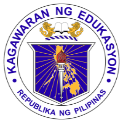 	GRADES 1 to 12	DAILY LESSON LOGSchool:DepEdClub.comGrade Level:I	GRADES 1 to 12	DAILY LESSON LOGTeacher:Learning Area:ALL SUBJECTS	GRADES 1 to 12	DAILY LESSON LOGTeaching Dates and Time:JANUARY 9 – 13, 2023 (WEEK 8-DAY5)Quarter:2ND QUARTEREDUKASYON SA PAGPAPAKATAOMOTHER TONGUE-BASEDFILIPINOARALING PANLIPUNANMATEMATIKAMAPEHLAYUNINPamantayang PangnilalamanNaipamamalas ang pag-unawa sa kahalagahan ng wastong pakikitungo sa ibang kasapi ng pamilya at kapwa tulad ng pagkilos at pagsasalita ng may paggalang at pagsasabi ng katotohanan para sa kabutihan ng nakararami Nakikilala ang mga letra sa ibinigay na salita.Naibibigay ang mga tunog ng mga letra sa alpabeto ZzNaibibigay ang unahang tunog katinig ng ibinigay na salita.Naisusulat ang mga pantig, salita, parirala na may tamang pagitan ng mga letra, salita at parirala.Naisusulat ang malaki at maliit na letrang Ff/Zz.Napagtatapat ang salita at mga larawan.Naiintindihan na may tamang pagbaybay ng mga salita.PS: Naipamamalas ang kakayahan at tatas sa pagsasalita at pagpa-pahayag ng sariling ideya, kaisipan, karanasan at damdaminPN: Naipamamalas ang kakayahan sa mapanuring pakikinig at pag-unawa sa napakingganAng mga mag-aaral ay naipamamalas ang pag unawa at pagpapahalaga sa sariling pamilya at mga kasapi nito at bahaging ginagampanan ng bawat isaThe learner . . . demonstrates understanding of addition and subtraction of whole numbers up to 100 including money The learner . . . demonstrates understanding ofspace awareness in preparation for participation in physical activities. Pamantayan sa PagganapNaisasabuhay ang pagiging matapat sa lahat ng pagkakataon MT1PWR-IIa-i-1.1 Give the name and sound of each letter. MT1PWR-IIa-i-2.1 Identify upper and lower case letters. Nababasa ang usapan, tula, talata, kuwento nang may tamang bilis, diin, tono, antala at ekspresyonAng mga mag-aaral ay buong pagmamalaking nakapagsasaad ng kwento ng sariling pamilya at bahaging ginagampanan ng bawat kasapi nito sa malikhaing pamamamaraan.The learner . . . is able to apply addition and subtraction of whole numbers up to 100 including money in mathematical problems and real- life situations. The learner . . . performs movement skills in a given space with coordination. Mga Kasanayan sa PagkatutoIsulat ang code ng bawat kasanayan.EsP1P- IIg-i– 5 Nakapagsasabi ng totoo sa magulang/ nakatatanda at iba pang kasapi ng mag- anak sa lahat ng pagkakataon upang maging maayos ang samahan 12.1. kung saan papunta/ nanggaling 12.2. kung kumuha ng hindi kanya 12.3. mga pangyayari sa paaralan na nagbunga ng hindi pagkakaintindihan 12.4. kung gumamit ng computer sa paglalaro imbis na sa pag-aaral MT1PWR-IIa-i-1.2 Give the beginning letter/sound of the name of each picture. MT1PWR-IIa-i-4.1 Match words with pictures and objects. • F1PS-IIc-3 Naiuulat nang pasalita ang mga naobserbahang pangyayari sa paaralan (o mula sa sariling karanasan)• F1PN-IIf-8 Napagsusunod-sunod ang mga pangyayari sa napakinggangkuwento sa tulong ng mga larawanWritten Summative TestM1NS-IIi-34.1 visualizes, represents, and solves routine and non-routine problems involving subtraction of whole numbers including money with minuends up to 99 with and without regrouping using appropriate problem solving strategies and tools.PE1PF-IIa-h-2 engages in fun and enjoyable physical activities with coordination NILALAMANNILALAMANKAGAMITANG PANTUROSanggunianMga pahina sa Gabay ng GuroCurriculum Guide p. 17K-12 CurriculumMTB-MLE Teaching Guide pp. 276-294CG p12. TG (Basa Pilipinas) p. 169-171Curriculum Guide p. 13Mga pahina sa Kagamitang Pang-mag-aaralMga pahina sa TeksbukKaragdagang Kagamitan mula sa portal ng Learning ResourceLRMDSKaragdagang Kagamitan mula sa portal ng Learning Resourcelarawan, video clips,tsartIba pang Kagamitang Panturotsartlarawan ng may simulang tunog na Ff/Zz plaskardTsart ng kwento.PAMAMARAANBalik-Aral sa nakaraang aralin at/o pagsisimula ng bagong aralin.Bakit mo kailangang sabihin sa iyong magulang ang tunay na halaga o presyo ng bagay na bibilin mo?Balik-aralin ang mga napag-aralan mula sa unang araw hanggang sa ika-apat na araw.Ano ang tunog ng Ff?  Zz?Muling ipabasa:Fatima    folder    zoo  zeroAno ang unang tunog ng mga larawan?Zebra   Zeny   zoo   ZitaAno ang unang  tunog ng mga larawan? Ipaalala sa mga bata na ang tema para sa linggong ito ay iba’t ibang laro. Gabayan sila sa paglalaro ng “Nanay, Tatay, Gusto KongTinapay.”Ano ang ginagamit sa mental math?Original File Submitted and Formatted by DepEd Club Member - visit depedclub.com for morePagtambalin ang larawan at gawain. Gumamit ng guhit.Gawain                                    Larawan Pag-indayog ng kanang binti Paglukso sa Kaliwang paa Pag-indayog ngKaliwang binti.Paglukso sa Kanang paa. Pag-indayog sagawing likuran.Paghahabi sa layunin ng aralinNaranasan mo na ba na makatanggap ng labis o sobrang sukli?  Ano ang ginawa mo?Bakit?Awit:  Ano ang tunog ng titik Ff? Zz?Laro:  Subtraction WheelPicking Fruit Game: Subtraction FactsAwit:  Ako ay May Ulo(Bigyan ng angkop na galaw o kilos)Pag-uugnay ng mga halimbawa sa bagong aralin.Sa Kantina     Oras ng rises, nakapila ang mga bata habang  bumibili ng merienda sa kantina.  Puto at jus ang binili ni Janine.      Nagbayad siya ng limampiso para sa puto at limampiso para sa jus.  Nakabalik na siya sa silid-aralan nang mapansin niya na sobra ng limampiso ang naisukli ni Ate Tere sa kanya. Dali-daling bumalik sa kantina si Janine at isinauli ang sobrang sukli.  Dahil sa kanyang ginawa, nahirang siyang” Star Kid.”  Yon ang ibinibigay sa mga batang tulad niya na nagpapakita ng katapatan sa kanilang paaralan.  Tuwang-tuwa ang guro ni Janine sa kanya.Ikaw ba ay nakalulundag nang magkalayo ang mga paa? Naisasabay mo ba ang palakpak ng iyong mga kamay sa iyong paglundag?Pagtalakay ng bagong konsepto at paglalahad ng bagong kasanayan #11. Anong oras naganap ang kwento?2. Bakit nagbalik si Janine sa kantina?3. Anong ugali ang ipinakita ni Janine?4. Ano ang nagging gantimpala niya?5. Kaya mo bang gayahin si Janine?Alin sa  mga salita ang pangalan ng tao?Pagbigayin ang mga bata ng halimbawa.Ipakita ang pabalat ng aklat na Si Pilong Patago-tago. Tanungin ang mga bata kung anong impormasyon ang makikita sa pabalat.Ipatukoy sa kanila ang pamagat, may-akda, at tagaguhit ng aklat. Tulungan sila sa pagbanggit ng mga detalyeng ito kungkinakailangan.Mayroon akong suliranin.  Tulungan ninyo akong mahanap ang sagot.Nagluto ang nanay ng 13 pakete ng ispageti para sa kaarawan ni Julia.  8 pakete ang nailuto at naubos.Ilang pakete pa ang natira?Gawain: (Imumustra ng guro sa harap) Paglundag ni JackPanimulang Ayos:Tumayo na magkatabi ang mga paa at mga bisig ay nakababa.Lumundag nang magkalayo ang mga paa sabay ng mga kamay lampas sa ulo.Lumundag at pagtabihin ang mga paa sabay ang pagbaba bg mga kamay sa tabi. (a-b)Lumundag muli, ang kanang paa ang nasa unahan na ang mga kamay ay pumapalakpak lampas sa ulo.Pagpalitin ang ayos ng mga paa na ang mga kamay ay nasa tabi.Pagtalakay ng bagong konsepto at paglalahad ng bagong kasanayan #2Pakinggan:  Ang Batang MatapatMinsang inutusan  ang batang si JuanPara bumili ng ulam, doon sa tindahan.Halaga ng binili ,totoong sinabiPati na ang sukli, kanyang isinauli.Sagutin:1.  Sino ang batang nautusan?2.  Ano ang bibilin niya?3.  Saan siya bibili?4.  Ano ang isinauli niya?5.  Anong uri ng bata si Juan?Pagsulat sa letrang  Ff/ZzPagbuo ng pantig, salita, parirala         Za  ze   zi  zo  zu            Fa   fe   fi   fo   fuGawin ang bahaging: Muling pagbasa sa kwentoSee TG Basa Pilipinas pp. 189-170Ano ang dapat kong alamin para masagot ang aking tanong? Ano ba ang hinahanap ko?Ilan ang mga pakete ng ispageti na natira?Ano ang dapat kong gawin para malaman kung ilan lahat ang sagot?Paglinang sa Kabihasaan(Tungo sa Formative Assessment)Paglalapat ng aralin sa pang-araw-araw na buhayLutasin:     Pinabili kayo ng inyong guro ng aklat-sanayan sa halagang limampiso.  Binigyan ka ng nanay ng sampung piso.     Ano ang iyong gagawin sa sukli?Spell MeFatima    carrot    jacket   zoo  loboSabihin kung ano ang tinatanong o hinahanap sa mga sumusunod na problema. May 45 na saging sa tray.  23 na saging ang nabili.  Ilang saging ang natira?Ano ang hinahanap sa problema na ito? Bilang ng mga sagingBilang ng mga mansanasBilang ng mga bayabasPangkatang Pagpapakitang KilosPaglalahat ng AralinAno  ang dapat mong gawin sa labis o sobrang sukli?Tandaan: Isauli ang sobrang sukli.Ano ang tunog ng Ff/Zz?Sa paghanap ng sagot sa suliranin , ano ang dapat na unang hanapin? (what is asked)Tandaan:    Ang unang hakbang sa pagsuri ng problema ay sabihin ang hinahanap o tinatanong.Ano ang mabuting naidudulot ng ganitong uri ng pag-eehersisyo sa ating katawan?Tandaan:Ang paglundag ni jack ay nakatutuwang ehersisyo. Ito ay nakatutulong sa pagpapalakas n gating binti at paa. Mawiwili ang mga bata sa ehersisyong ito.Pagtataya ng AralinLagyan ng ____ kung tama at _____ kung mali.__1. Ibinalik ni ate ang sobrang sukli ni Ate Ana sa kanya.__2. Dahil kailangan ni kuya ng pera, hindi na niya isinoli kay nana yang sobra sa perang hiningi niya.__3. Binilang ni Allen ng sukli niya at nalaman niyang ito ay sobra kaya agad niya itong isinoli.__4. Hindi na naalala ni nana yang kanyang sukli sa tindahan kaya hindi na ito ibinigay ng tindera.__5. Ang pagsasauli ng sobrang sukli ay tanda ng pagiging matapat.Ayusin ang mga titik na akma sa kahon upang makabuo ng salita.1.  ozo   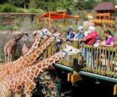 2.  razeb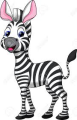 3.  derfol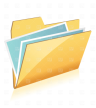 4. roze5. taZiGawin ang bahagi ng pagtatayaSee Basa Pilipinas pp. 170-171    Ano ang hinahanap o tinatanong sa bawat suliranin? 16 lobo, 7 lobo ang pumutok           Ilang lobo ang natira? 45 na ibon, 23 ibon ang nakalipad.Ilang mga ibon ang naiwan sa hawla? 20 itlog sa tray.  10 itlog ang niluto.Ilan ang natira sa tray?       4.    17 kulig , 6 na kulig ang nabenta.Ilang kulig ang natira?       5.     27 holen, 13 holen ang pinamigay .Ilang holen ang natira? Pagtambalin ang larawan at gawain.  Gumamit ng guhit.      Gawain                                    LarawanPaglundag na nakataas ang kamay Pagtayo nangmagkatabi ang mga paa Pagbaba ng mgaKamay sa tabiPaglundag naNakabuka ang paa Paglundag nang nasa tabi ang mga kamayKaragdagang Gawain para sa takdang-aralin at remediationIsaulo      Ako ay natatangi. Ang bawat batang   katulad ko ay may kakayahan.  Pauunlarin ko ang aking sarili.Isulat sa kwaderno:Ff   Ff   Ff   Ff   FfZz    Zz   Zz   Zz    ZzLutasin:        35 na mga bata. 16 ang mga babae.     Ilan ang mga lalaki?Iguhit ang mga binigay na datos. Pag-aralan ang iba’t ibang kilos  na natutuhan sa bahay.Mga TalaPAGNINILAYBilang ng mag-aaral na nakakuha ng 80% sa pagtataya.Bilang ng mag-aaral na nangangailangan ng iba pang gawain para sa remediation.Nakatulong ba ang remedial? Bilang ng mag-aaral na nakaunawa sa aralin.Bilang ng mga mag-aaral na magpapatuloy sa remediation.Alin sa mga istratehiyang pagtuturo nakatulong ng lubos? Paano ito nakatulong?Alin sa mga istratehiyang pagtuturo nakatulong ng lubos? Paano ito nakatulong?Alin sa mga istratehiyang pagtuturo nakatulong ng lubos? Paano ito nakatulong?Anong suliranin ang aking naranasan na solusyunan sa tulong ng aking punungguro at superbisor?Anong suliranin ang aking naranasan na solusyunan sa tulong ng aking punungguro at superbisor?Anong suliranin ang aking naranasan na solusyunan sa tulong ng aking punungguro at superbisor?Anong suliranin ang aking naranasan na solusyunan sa tulong ng aking punungguro at superbisor?Anong kagamitang panturo ang aking nadibuho na nais kong ibahagi sa mga kapwa ko guro?Anong kagamitang panturo ang aking nadibuho na nais kong ibahagi sa mga kapwa ko guro?Anong kagamitang panturo ang aking nadibuho na nais kong ibahagi sa mga kapwa ko guro?